Frais de port et emballage : Jusqu’à 55€ : 8€   -  de 55 à 130€ : 12€  -  Au-delà de 130€ : 15€ 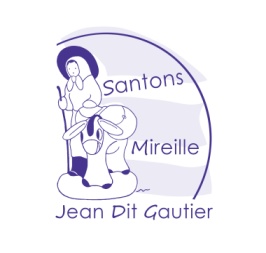      Santons Mireille Jean Dit Gautier         Tarifs  2023     SANTONS      Série  9 CM   DésignationeurosDésignationeurosMarie16,00Bœuf14,00Joseph16,00Ane14,00Jésus10,00Ane au fagot16,00Ange8,00Ane bâté22,00Roi mage noir16,00Ane sac farine16,00Roi mage couronne16,00 Mule bâtée22.00Roi mage turban16,00Bélier8,00Mouton6,50Bartoumiou16,00Mouton couché6,50Berger agenouillé16.00Cabri6.50Berger cape16,00Canard7,00Bohémien16,00Chat assis6.50Enfant au mouton16,00Chat couché6,50Enfant au ballon16,00Chèvre9,00Maire16,00Chien9,00Meunier16,00Cochon9,00Meunier tu dors16,00Coq6,50Muletier du Vercors16,00Poule6,50Pécheur16,00Lapin debout6,50Porteur de mouton16,00Lapin couché6.50Oie6,50Ravi à la lanterne16,00Ours9,00Rémouleur17,00Renard9,00Tambourinaire16,00Renardeau7,00Trimaïre17,00Cyprès8,00Vigneron17.00Sujets spéciauxAveugle et son fils30.00Arlésienne16,00Bergère assise au cabri42.00Bergère16,00Cochon récalcitrant26,00Fillette au bouquet16,00Farandole 5 danseurs76.00Fileuse16,00Trio danseurs46.00Gitane16.00Gardeuse d'oie22,00Gitane au tambourin16.00Lavandière40.00Gitane au singe16.00Margarido32.00Poissonnière16,00Montreur d'ours26,00Porteuse de courge16,00Sous mon arbre22.00Porteuse de fagot16,00Sur mon Ane28,00Porteuse de jarre16,00Pièces SUR COMMANDEPorteuse de linge16.00Scénette de lapins18.00 Porteuse de poule16,00Scénette renard coq25.00Ramasseuse de lavande16,00Puits38.00Scène mur et chèvre28.0006 31 86 44 75 Membre adhérent à l'ESCAAAL Membre adhérent à l'ESCAAAL Membre adhérent à l'ESCAAALmireille.jdg@gmail.comTout règlement par  chèque à l'ordre de l'ESCAAALTout règlement par  chèque à l'ordre de l'ESCAAALTout règlement par  chèque à l'ordre de l'ESCAAALTout règlement par  chèque à l'ordre de l'ESCAAALTout règlement par  chèque à l'ordre de l'ESCAAAL